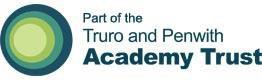 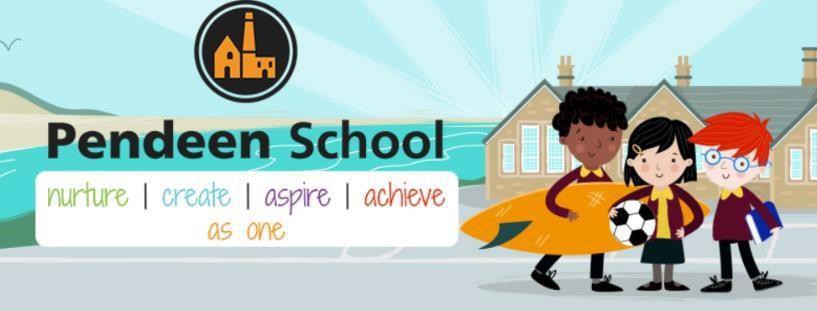 Newsletter 36 09/05/23Dear Parents and Children,I hope everyone had a good bank holiday weekend and continued your celebrations following our lovely Coronation event on Friday 5th.Children’s Ark Holiday Club - The Children’s Ark will be open in May half term for holiday club on Tuesday 30th May, Wednesday 31st May and Thursday 1st June, with two sessions available, morning 8.30-12.30, afternoon 12.30-4.30 or all day 8.30-4.30. charged at £5.45phWe are able to take children up to the age of 8 years old, all is required is a quick registration form.If you would be interested please see Michaela or Jade at the Ark or email office@childrens-ark.org.uk or call 01736 787167.Orchard and Farm UpdateOn Friday, May 26th, 2pm, we are having a celebration of the new Pendeen School Orchard.Our Green Team has worked hard and planted 11 trees (apple, plum, elderberry bushes), as well as an impressive variety of herbs we can use in our food.Our thanks go to Sustainable Pendeen and Love Trees Cornwall, joint sponsors of the trees. Many thanks to Jane Haslam for her continuous support and donation of herbs, to Cyril for creating the sign, gardeners Ben, Nick and Pip for clearing the area, Bo Jeffries Sekine for donating the delicious cake.Regarding Goats – we have 2, they have been born, risk assessed paid for and de-horned and will be joining us from the week of 26th June. We are just awaiting names!Regarding chickens – they too will be with us before the end of term, and already have names!Coronation Event – The feedback from parents, children, governors and visitors was wonderful. Thanks to staff, FOPS, parents and above all children for making this a lovely event. Huge thanks to Pendeen Spar and St. Just Co-Op for their donations and also to everyone who donated raffle prizes.Thanks for bearing with us with it moving to the playground, meaning fewer events and activities, but I’m confident everyone had a lovely time. Thank-you.Year 6 SATS and SATS Breakfasts – The year 6 children have been working hard and have their SATS tests this week. We will be running delicious breakfast sessions from 8.00am for all year 6 children all week and are serving hot (bacon, sausage, hash browns) and cold (juice, fruit, cereal, pastries etc) for the rest of the week.Parental Questionnaires – We had 12 returned, which is far fewer than normal, but we will do them again at the start of next year. All parents said their children were safe and happy in school and all said they would recommend Pendeen to other parents. There was one “disagree” that children were well behaved and one that incidents of bullying were dealt with effectively and quickly. Please do see me or contact me if you have any concerns about anything we do in school. I hope you all enjoy a lovely week and the weather improves dramatically!Chris Wilson